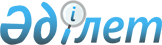 О Национальной комиссии по реализации программы модернизации общественного сознания при Президенте Республики КазахстанУказ Президента Республики Казахстан от 17 апреля 2017 № 462.
      В целях реализации программы модернизации общественного сознания, обеспечения дальнейшего поступательного культурно-гуманитарного развития страны и в соответствии с подпунктом 20) статьи 44 Конституции Республики Казахстан ПОСТАНОВЛЯЮ:
      1. Образовать Национальную комиссию по реализации программы модернизации общественного сознания при Президенте Республики Казахстан в составе согласно приложению к настоящему Указу.
      2. Настоящий Указ вводится в действие со дня подписания. СОСТАВ    
Национальной комиссии по реализации программы модернизации общественного сознания при Президенте Республики Казахстан
      Сноска. Состав - в редакции Указа Президента РК от 29.08.2020 № 395; с изменениями, внесенными указами Президента РК от 13.04.2023 № 195 (вводится в действие со дня его первого официального опубликования); от 03.01.2024 № 429 (вводится в действие после дня его первого официального опубликования).
      Государственный советник Республики Казахстан, председатель    
      помощник Президента Республики Казахстан по вопросам внутренней политики и коммуникациям, заместитель председателя 
      Заместитель Премьер-Министра – Руководитель Аппарата Правительства Республики Казахстан, заместитель председателя 
      заведующий Отделом внутренней политики Администрации Президента Республики Казахстан, секретарь 
      Заместитель Премьер-Министра Республики Казахстан 
      советник Президента Республики Казахстан, координирующий работу в сфере региональной политики государства
      заместитель Председателя Мажилиса Парламента Республики Казахстан (по согласованию)
      заведующий Отделом по контролю за рассмотрением обращений
      Пресс-секретарь Президента Республики Казахстан 
      Министр иностранных дел Республики Казахстан
      Министр обороны Республики Казахстан 
      Министр внутренних дел Республики Казахстан 
      Министр культуры и информации Республики Казахстан
      Министр сельского хозяйства Республики Казахстан 
      Министр науки и высшего образования Республики Казахстан 
      Министр просвещения Республики Казахстан
      Министр здравоохранения Республики Казахстан 
      Министр финансов Республики Казахстан 
      Министр туризма и спорта Республики Казахстан 
      Министр национальной экономики Республики Казахстан 
      Министр экологии и природных ресурсов Республики Казахстан
      Министр водных ресурсов и ирригации Республики Казахстан
      аким города Астаны 
      аким города Алматы 
      аким города Шымкента 
      аким Акмолинской области 
      аким Актюбинской области 
      аким Алматинской области 
      аким Атырауской области 
      аким Западно-Казахстанской области 
      аким Жамбылской области 
      аким Карагандинской области 
      аким Костанайской области 
      аким Кызылординской области 
      аким Мангистауской области 
      аким Павлодарской области 
      аким Северо-Казахстанской области 
      аким Туркестанской области 
      аким Восточно-Казахстанской области 
      аким области Абай
      аким области Жетісу
      аким области Ұлытау
      председатель Комитета по аграрным вопросам, природопользованию и развитию сельских территорий Сената Парламента Республики Казахстан (по согласованию)
      член Комитета по социально-культурному развитию и науке Сената Парламента Республики Казахстан (по согласованию)
      директор республиканского государственного учреждения "Служба центральных коммуникаций" при Президенте Республики Казахстан
      директор Казахстанского института стратегических исследований при Президенте Республики Казахстан (по согласованию)
      заведующий Секретариатом Ассамблеи народа Казахстана Администрации Президента Республики Казахстан 
      Исполнительный секретарь партии "AMANAT" (по согласованию)
      председатель Демократической партии Казахстана "Ак жол" (по согласованию)
      ректор Казахского национального университета им. аль-Фараби (по согласованию)
      ректор Евразийского национального университета им. Л. H. Гумилева (по согласованию) 
      директор Института литературы и искусства им. М. О. Ауэзова (по согласованию)
      директор государственного учреждения "Институт истории государства" Комитета науки Министерства науки и высшего образования Республики Казахстан" (по согласованию)
      председатель правления акционерного общества "Республиканская телерадиокорпорация "Казахстан" (по согласованию)
      председатель правления Национальной палаты предпринимателей "Атамекен" (по согласованию)
      председатель правления акционерного общества "Егемен Қазақстан" (по согласованию)
      председатель центрального совета республиканского общественного объединения "Организация ветеранов Республики Казахстан" (по согласованию)
      исполнительный директор общественного фонда "Ұлттық аударма бюросы" (по согласованию)
      главный редактор журнала "Жұлдыз" (по согласованию) 
      руководитель научно-исследовательского центра "Сакральный Казахстан" (по согласованию)
      генеральный директор акционерного общества "Коммерческий телевизионный канал" (по согласованию)
      генеральный директор международного информационного агентства "Казинформ" (по согласованию)
      директор Национального архива Республики Казахстан (по согласованию)
      член научно-экспертного совета Ассамблеи народа Казахстана (по согласованию)
      заведующий кафедрой тюркологии Евразийского национального университета им. Л.H. Гумилева (по согласованию) 
      Әбдікұлы Төлен - казахский писатель, драматург, общественный деятель (по согласованию)
      Ақсұңқар Cеpiк - поэт, заслуженный деятель Казахстана (по согласованию)
      Паттеев Шамшидин Ашенкожаевич - журналист, заслуженный деятель Казахстана, главный директор товарищества с ограниченной ответственностью "Қазақ газеттері" (по согласованию)
					© 2012. РГП на ПХВ «Институт законодательства и правовой информации Республики Казахстан» Министерства юстиции Республики Казахстан
				
      ПрезидентРеспублики Казахстан 

Н. НАЗАРБАЕВ
ПРИЛОЖЕНИЕ
к Указу Президента Республики 
Казахстан от 17 апреля 2017 
года № 462  